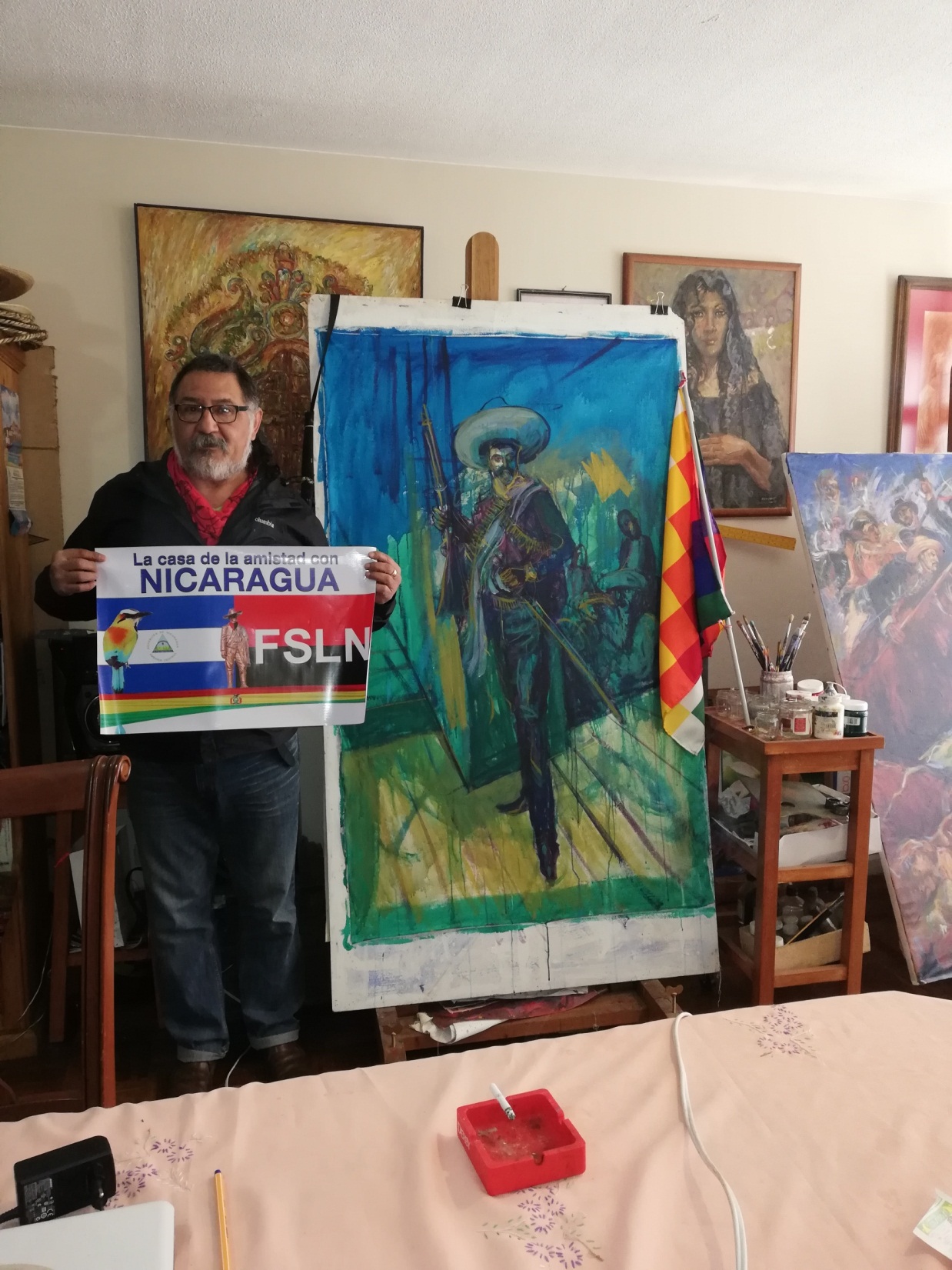 Freddy Escobar Artista Plástico boliviano.No a la Injerencia en los asuntos de Nicaragua, en la búsqueda de La Paz y rechazo a cualquier tipo de intervención. 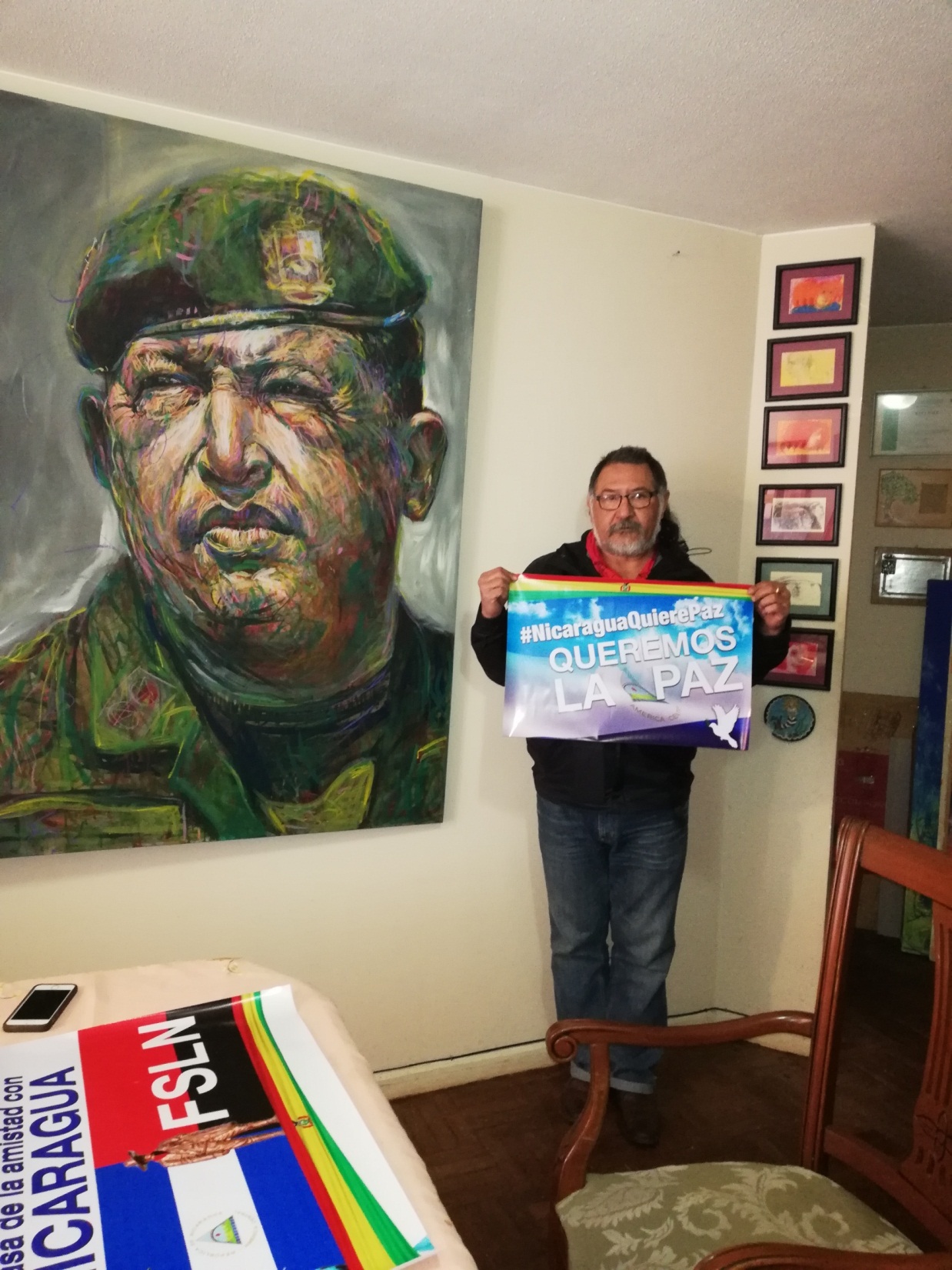 Freddy Escobar Artista Plástico boliviano.No a la Injerencia en los asuntos de Nicaragua, en la búsqueda de La Paz y rechazo a cualquier tipo de intervención. 